DIRECCIÓN DE EDUCACIÓN SUPERIOR 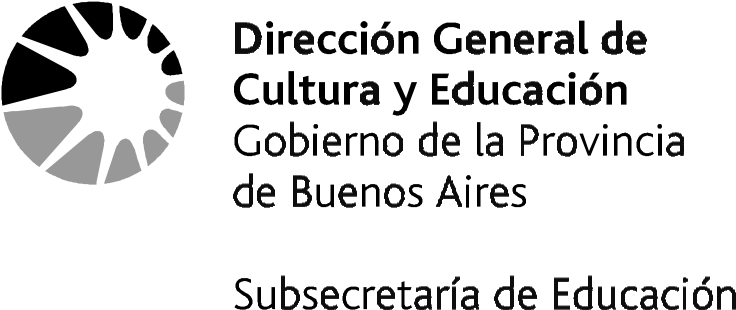 INSTITUTO SUPERIOR DE FORMACIÓN   	DOCENTE y/o TÉCNICA Nº ....... SOLICITUD DE EQUIVALENCIA. POR ASIGNATURA (A completar por el alumno, una por asignatura) Corresponde al alumno/a .................................................................................................................................  	El que suscribe, alumno/a de ........... año de la carrera .................................................…………………… ………............................………………………….  solicita se le reconozca equivalencia de estudios de la siguiente asignatura aprobada en ....................... año de la carrera …….............................................................................. ………………………………………………………………en el año .………...........              Materia aprobada                                                      Materia a reconocer por equivalencia ......................................................     ......................................................  Adjunta a la presente el programa debidamente autenticado y el certificado o constancia que acredita su aprobación.                                  ............................................ .................. de .................. de ..................  	 	                               Firma del alumno/a  A completar por el profesor Considero que debe concederse la equivalencia   	  Considero que debe concederse equivalencia parcial  No debe concederse 	 	 	 	  Fundamentación .........................................,............... ............................................  de ................................ de ............  	        	               Firma del profesor/a                                                                                                   Notificación del alumno/a ........................................…….                                                                                               	 	............................................                         Sello                                                                                       Firma y sello aclaratorio              del establecimiento                                                                                     del Director/a                                                                                                                  